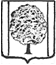 ПОСТАНОВЛЕНИЕАДМИНИСТРАЦИИ ПАРКОВСКОГО  СЕЛЬСКОГО ПОСЕЛЕНИЯТИХОРЕЦКОГО  РАЙОНА  от 29.06.2016 года	                                                                                     № 224посёлок ПарковыйО внесении изменений в постановление администрации Парковского сельского поселения Тихорецкого районаот 12 ноября 2014 года № 400 «Об утверждении муниципальной программы Парковского сельского поселения Тихорецкого района«Безопасность населения»  на 2015-2017 годы»В целях уточнения финансирования мероприятий муниципальной   программы Парковского сельского поселения Тихорецкого района  «Безопасность населения» на 2015-2017 годы, п о с т а н о в л я ю:1. Внести в приложения к  постановлению администрации Парковского сельского поселения Тихорецкого района от 12 ноября 2014 года № 400 «Об утверждении муниципальной  программы Парковского  сельского поселения Тихорецкого района «Безопасность населения» на 2015-2017 годы»                     ( с изменениями от 23 января 2015 года № 35, от 12 декабря 2015 года № 498,   от 18 апреля 2016 года № 146 ) (далее – Программа)  следующие изменения:1.1.Паспорт муниципальной программы изложить в следующей редакции:«ПАСПОРТ муниципальной программы Парковского сельского поселения Тихорецкого района «Безопасность населения» на 2015-2017 годы1.2. Раздел 4 изложить в следующей редакции:«4. Обоснование ресурсного обеспечения муниципальной программыПарковского сельского поселения Тихорецкого района «Безопасность населения» на 2015-2017 годы           Общий объем финансирования муниципальной программы на 2015-2017 годы за счет средств местного бюджета составляет 1123,1 тыс. рублей, в том числе:            2015 год – 763,0 тыс. рублей;            2016 год – 253,5 тыс. рублей;            2017 год – 106,6 тыс. рублей.	      Объемы финансирования за счет средств местного бюджета по каждой подпрограмме  муниципальной программы представлены в нижеследующей таблице.Объемы финансирования мероприятий муниципальной программы подлежат ежегодному уточнению при принятии решения Совета Парковского сельского поселения Тихорецкого района о местном бюджета на очередной финансовый год»	1.3. Приложения к муниципальной программе №5,№7 изложить в новой редакции согласно приложениям № 1,№ 2 к настоящему постановлению.2. Общему отделу администрации Парковского сельского поселения Тихорецкого района (Лукьянова) обнародовать настоящее постановление в специально установленных местах и разместить его на официальном сайте администрации Парковского сельского поселения Тихорецкого района в информационно-телекоммуникационной сети «Интернет».	3. Постановление вступает в силу со дня его подписания.Глава Парковского сельского поселенияТихорецкого района                                                                                     Н.Н.Агеев                                                               ПРИЛОЖЕНИЕ № 1к постановлению администрацииПарковского сельского поселенияТихорецкого района                                                                                      от 29.06.2016  № 224                                                           «ПРИЛОЖЕНИЕ № 1к муниципальной программе Парковского  сельского поселения Тихорецкого района « Безопасность населения» на 2015-2017 годы»Муниципальная программа Парковского сельского поселения Тихорецкого района «Безопасность населения» на 2015-2017 годыПАСПОРТ подпрограммы «Мероприятия по предупреждению и ликвидации чрезвычайных ситуаций, стихийных бедствий и их последствий в Парковском сельском поселении Тихорецкого района на 2015 - 2017 годы»1. Цели, задачи и целевые показатели достижений целей и решения задач, сроки и этапы реализации подпрограммы Цель подпрограммы:предупреждение чрезвычайных ситуаций, стихийных бедствий, эпидемий и ликвидации их последствий;снижение размера ущерба и потерь от чрезвычайных ситуацийДля достижения этих целей предусматривается решение следующих задач:организация и осуществление мероприятий по гражданской обороне, защите населения и территории Парковского сельского поселения Тихорецкого района, включая поддержку в состоянии постоянной готовности к использованию систем оповещения населения об опасности, объектов гражданской обороны, создание и содержание в целях гражданской обороны запасов материально-технических, продовольственных, медицинских и иных средств;подготовка и содержание в готовности необходимых сил и средств для защиты населения и территорий от чрезвычайных ситуаций, обучение населения способам защиты и действиям в указанных ситуациях;сбор и обмен информацией в области защиты населения и территорий от чрезвычайных ситуаций, своевременное оповещение и информирование населения, в том числе с использованием специализированных технических средств оповещения и информирования населения в местах массового пребывания людей, об угрозе возникновения или о возникновении чрезвычайных ситуаций;организация и проведение аварийно-спасательных и других неотложных работ при чрезвычайных ситуациях, а также поддержание общественного порядка в ходе их проведения;финансирование мероприятий в области защиты населения и территорий от чрезвычайных ситуаций;создание резервов финансовых и материальных ресурсов для ликвидации чрезвычайных ситуаций;содействие устойчивому функционированию организаций в чрезвычайных ситуациях;подготовка и обучение всех категорий населения в области гражданской обороны, защиты от чрезвычайных ситуаций природного и техногенного характера и пожарной безопасности;обеспечение своевременной выплаты межбюджетных трансфертов муниципальному образованию Тихорецкий района  на осуществление полномочий в целях решения вопроса местного значения по созданию, содержанию и организации деятельности аварийно-спасательных служб и (или) аварийно-спасательных формирований на территории поселения;создание, хранение, восполнение и освежение резерва материальных ресурсов Парковского сельского поселения Тихорецкого района  для ликвидации чрезвычайных ситуаций природного и техногенного характера;повышение квалификации ответственных специалистов администрации  по чрезвычайным ситуациям;переподготовка и повышение квалификации глав местных администраций, руководителей организаций, ответственных специалистов по гражданской обороне;пропаганда знаний в области гражданской обороны, защиты от чрезвычайных ситуаций природного и техногенного характера, пожарной безопасности.Срок реализации подпрограммы: 2015 - 2017 годы.2.ПЕРЕЧЕНЬмероприятий подпрограммы «Мероприятия по предупреждению и ликвидации чрезвычайных ситуаций, стихийных бедствий и их последствий в Парковском  сельском поселении Тихорецкого района на 2015 - 2017 годы»3. Обоснование ресурсного обеспечения подпрограммыОбщий объем финансирования подпрограммы на 2015-2017 годы за счет средств местного  бюджета Парковского сельского поселения Тихорецкого района составляет 595,8 тыс. рублей, в том числе:2015 год -  485,8  тыс. рублей2016 год – 85,0  тыс. рублей2017 год – 25,0  тыс. рублей.Потребность в финансовых ресурсах на реализацию программных мероприятий определена на основе данных экономических обоснований, расчетов затрат на проведение мероприятий, действовавших в 2014 году.Объемы финансирования из местного бюджета мероприятий муниципальной программы подлежат ежегодному уточнению при принятии решения Совета Парковского сельского поселения Тихорецкого района о местном бюджета на очередной финансовый год.4.Механизм реализации подпрограммыТекущее управление подпрограммой осуществляет  ее координатор, который: обеспечивает разработку и реализацию подпрограммы;организует работу по достижению целевых показателей подпрограммы;представляет координатору муниципальной программы отчетность о реализации подпрограммы, а также информацию, необходимую для проведения оценки эффективности реализации муниципальной программы, мониторинга ее реализации и подготовки доклада о ходе реализации муниципальной программы;осуществляет иные полномочия, установленные муниципальной программой (подпрограммой).Координатор подпрограммы ежегодно в сроки, установленные координатором муниципальной программы, представляет в его адрес в рамках компетенции информацию, необходимую для формирования доклада о ходе реализации муниципальной программы.Механизм реализации подпрограммы предусматривает:закупку товаров, работ, услуг для муниципальных нужд за счет средств бюджета Парковского сельского поселения Тихорецкого района в соответствии с действующим законодательством, регулирующим закупку товаров, работ, услуг для обеспечения государственных и муниципальных нужд.Методика оценки эффективности реализации мероприятий подпрограммы основывается на принципе сопоставления фактически достигнутых значений целевых показателей с их плановыми значениями по результатам отчетного года.».Начальник общего отдела администрацииПарковского сельского поселенияТихорецкого района                                                                     Е.В.Лукьянова                                                                      ПРИЛОЖЕНИЕ № 2к постановлению администрацииПарковского сельского поселенияТихорецкого района                                                                                      от 29.06.2016  № 224                                                          «ПРИЛОЖЕНИЕ № 3к муниципальной программе Парковского сельского поселения Тихорецкого района «Безопасность населения» на 2015-2017 годы»Муниципальная программа Парковского сельского поселения Тихорецкого района «Безопасность населения» на 2015-2017 годыПАСПОРТ подпрограммы «Укрепление правопорядка, профилактика правонарушений, усиление борьбы с преступностью в Парковском сельском поселении Тихорецкого района  на 2015 - 2017 годы»1. Цели, задачи и целевые показатели достижений целей и решения задач, сроки и этапы реализации подпрограммы Цель подпрограммы: оптимизация системы укрепления правопорядка, профилактики правонарушений, усиления борьбы с преступностью и противодействия коррупции в Парковского сельском поселении Тихорецкого района.Для достижения этих целей предусматривается решение следующих задач:повышение эффективности мер, принимаемых для охраны общественного порядка и обеспечения общественной безопасности;совершенствование деятельности по обеспечению экономической безопасности поселения, созданию условий для интенсивного экономического развития;привлечение негосударственных организаций, объединений и граждан к укреплению правопорядка.Срок реализации подпрограммы: 2015 - 2017 годы.2.ПЕРЕЧЕНЬмероприятий подпрограммы «Укрепление правопорядка, профилактика правонарушений, усиление борьбы с преступностью в Парковском сельском поселении Тихорецкого района  на 2015 - 2017 годы»4. Обоснование ресурсного обеспечения подпрограммыОбъем финансирования подпрограммы из средств бюджета Парковского сельского поселения Тихорецкого района составит 96,0 тыс. рублей, в том числе:2015 год – 5,0 тыс. рублей2016 год –86,0 тыс. рублей2017 год – 5,0 тыс. рублейПотребность в финансовых ресурсах на реализацию программных мероприятий определена на основе данных экономических обоснований, расчетов затрат на проведение мероприятий, действовавших в 2014 году.Объемы финансирования из местного бюджета мероприятий муниципальной программы подлежат ежегодному уточнению при принятии решения Совета Парковского сельского поселения Тихорецкого района о местном бюджета на очередной финансовый год.4.Механизм реализации подпрограммыТекущее управление подпрограммой осуществляет  ее координатор, который: обеспечивает разработку и реализацию подпрограммы;организует работу по достижению целевых показателей подпрограммы;представляет координатору муниципальной программы отчетность о реализации подпрограммы, а также информацию, необходимую для проведения оценки эффективности реализации муниципальной программы, мониторинга ее реализации и подготовки доклада о ходе реализации муниципальной программы;осуществляет иные полномочия, установленные муниципальной программой (подпрограммой).Координатор подпрограммы ежегодно в сроки, установленные координатором муниципальной программы, представляет в его адрес в рамках компетенции информацию, необходимую для формирования доклада о ходе реализации муниципальной программы.Механизм реализации подпрограммы предусматривает:закупку товаров, работ, услуг для муниципальных нужд за счет средств бюджета Парковского сельского поселения Тихорецкого района в соответствии с действующим законодательством, регулирующим закупку товаров, работ, услуг для обеспечения государственных и муниципальных нужд.Методика оценки эффективности реализации мероприятий подпрограммы основывается на принципе сопоставления фактически достигнутых значений целевых показателей с их плановыми значениями по результатам отчетного года.».Начальник общего отдела администрации  Парковского сельского поселенияТихорецкого района                                                                            Е.В.ЛукьяноваКоординатор муниципальной программыадминистрация Парковского сельского поселения Тихорецкого районаКоординаторы подпрограмм администрация Парковского сельского поселения Тихорецкого районаУчастники муниципальной программыадминистрация Парковского сельского поселения Тихорецкого районаПодпрограммы муниципальной программыподпрограмма «Мероприятия по предупреждению и ликвидации чрезвычайных ситуаций, стихийных бедствий  и их последствий в Парковском сельском поселении Тихорецкого района» на 2015-2017 годы;подпрограмма «Противопожарные мероприятия на территории Парковского сельского поселения Тихорецкого района» на 2015-2017 годы;подпрограмма «Укрепление правопорядка, профилактика правонарушений, усиление борьбы с преступностью на территории Парковского сельского поселения Тихорецкого района» на 2015-2017 годы;подпрограмма «Профилактика терроризма и экстремизма в Парковском сельском поселении Тихорецкого района» на 2015-2017 годыподпрограмма «Противодействие коррупции в Парковском сельском поселении Тихорецкого района» на 2015-2017 годыподпрограмма «Обеспечение безопасности людей на водных объектах» на 2015-2017 годыподпрограмма «Мероприятия по профилактике наркомании на территории Парковского сельского поселения Тихорецкого района» на 2015-2017 годыВедомственные целевые программыне предусмотреныЦели муниципальной программыпредупреждение чрезвычайных ситуаций, стихийных бедствий, эпидемий и ликвидации их последствий;снижение размера ущерба и потерь от чрезвычайных ситуаций межмуниципального характера;совершенствование системы обеспечения пожарной безопасности в Парковском сельском поселении Тихорецкого района;защита населения и территорий Парковского сельского поселения Тихорецкого района от чрезвычайных ситуаций природного и техногенного характера;оптимизация системы укрепления правопорядка, профилактики правонарушений, усиления борьбы с преступностью в Парковском сельском поселении Тихорецкого района;профилактика террористических и экстремистских проявлений на территории Парковского сельского поселения Тихорецкого района в рамках реализации государственной политики в области противодействия терроризму и экстремизму, совершенствования системы государственного управления в кризисных ситуациях в Парковском сельском поселении Тихорецкого района;повышение безопасности населения Парковского сельского поселения Тихорецкого района и снижение социально-экономического ущерба от чрезвычайных ситуаций и происшествий путем создания технических и технологических условий для повышения обоснованности, качества и скорости принятия управленческих решений;максимальное снижение уровня коррупции на территории Парковского сельского поселения;повышение эффективности системы противодействия коррупции в Парковском сельском поселении Тихорецкого района;профилактика наркомании в Парковском сельском поселении Тихорецкого района;сокращение травматизма населения на водных объектах;информированность населения по вопросам обеспечения безопасности людей на водных объектахЗадачи муниципальной программыорганизация и осуществление на межмуниципальном уровне мероприятий по гражданской обороне, защите населения и территории Парковского сельского поселения Тихорецкого района, подготовка и содержание в готовности необходимых сил и средств для защиты населения и территорий от чрезвычайных ситуаций;организация и проведение аварийно-спасательных и других неотложных работ при чрезвычайных ситуациях, а также поддержание общественного порядка в ходе их проведения;содействие устойчивому функционированию учреждений в чрезвычайных ситуациях;создание и содержание в целях гражданской обороны запасов материально-технических, продовольственных, медицинских и иных средств;создание, хранение и восполнение резерва материальных ресурсов для ликвидации чрезвычайных ситуаций межмуниципального характера;сбор и обмен информацией в области защиты населения и территорий от чрезвычайных ситуаций межмуниципального характера;обучение населения способам защиты и действиям в чрезвычайных ситуациях;обучение должностных лиц и специалистов гражданской обороны способам защиты и действиям в чрезвычайных ситуациях;пропаганда знаний в области защиты населения и территорий от чрезвычайных ситуаций; реализация мероприятий по совершенствованию противопожарной защиты объектов, в том числе обеспечению пожарно-технической продукцией и обучению мерам пожарной безопасности работников муниципальных учреждений Парковского сельского поселения Тихорецкого района;разработка и реализация мероприятий по внедрению современных информационных и коммуникационных технологий, систем комплексной безопасности, направленных на предотвращение возникновения пожаров, гибели людей, причинения материального ущерба на социально значимых объектах Парковского сельского поселения Тихорецкого района;совершенствование системы предупреждения и ликвидации последствий чрезвычайных ситуаций в Парковском сельском поселении Тихорецкого района, включая поддержку в состоянии постоянной готовности к использованию систем оповещения населения об опасности;своевременное оповещение и информирование населения, в том числе с использованием специализированных технических средств оповещения и информирования населения в местах массового пребывания людей, об угрозе возникновения чрезвычайных ситуаций межмуниципального и регионального характера;развитие многоуровневой системы профилактики правонарушений в Парковском сельском поселении;повышение эффективности мер, принимаемых для охраны общественного порядка и обеспечения общественной безопасности;привлечение негосударственных организаций, объединений и граждан к укреплению правопорядка;внедрение эффективных форм гражданских технологий противодействия угрозам терроризма и экстремизма в Парковского сельском поселении Тихорецкого района;повышение инженерно-технической защищенности социально значимых объектов Парковского сельского поселения Тихорецкого района;развитие и обеспечение функционирования системы комплексного обеспечения безопасности жизнедеятельности Парковского сельского поселения Тихорецкого района на основе внедрения информационно-коммуникационных технологий;внедрение новейших информационных и телекоммуникационных технологий для эффективного управления поселением в условиях жесткого дефицита времени при высокой скорости развития чрезвычайных ситуаций;полная регламентация исполнения служебных обязанностей муниципальных служащих в целях исключения возможности совершения коррупционных правонарушений;выявление сфер государственного управления, в наибольшей степени подверженных риску коррупции; формирование нетерпимого отношения общественности к коррупционным проявлениям;совершенствование межведомственного сотрудничества в области реализации единой стратегии противодействия распространению алкоголизма, наркомании и токсикомании на территории Парковского сельского поселения Тихорецкого района; профилактическая работа по обеспечению безопасности людей на водных объектах;совершенствование системы подготовки населения в области обеспечения безопасности людей на водных объектах;информирование населения по вопросам обеспечения безопасности людей на водных объектах; пропаганда здорового образа жизни и формирование среди населения негативного отношения к потреблению алкоголя, наркотических средств;проведение комплексных мероприятий по предотвращению и  пресечению незаконного оборота  алкоголя и наркотических и психотропных веществ;распространение методической литературы, печатной продукции, наглядных материалов по пропаганде здорового образа жизни, профилактике асоциальных явлений в молодежной средеПеречень целевых показателей муниципальной программыОхват населения и муниципальных учреждений поселения техническими средствами оповещения об угрозе возникновения чрезвычайных ситуаций;организация, подготовка населения к действиям в чрезвычайных ситуациях;сокращение количества пожаров;увеличение степени оснащенности противопожарным оборудованием;обучение работников учреждений мерам пожарной безопасности;обеспечение учреждений современными системами тревожной сигнализации, обеспечение учреждений системами видеонаблюдения, в том числе, разработка проектно-сметной документации;повышение уровня инженерно-технической защищенности социально значимых объектов;обеспечение проведения антикоррупционной экспертизы нормативных правовых актов исполнительных органов местного самоуправления и проектов нормативных правовых актов исполнительных органов местного самоуправления Парковского сельского поселения Тихорецкого района, принятых к рассмотрению в отчетном году;число муниципальных служащих прошедших обучение по программам противодействия коррупцииЭтапы и сроки реализации муниципальной программысрок с 2015г. по 2017 г., этапы реализации не предусмотреныОбъемы бюджетных ассигнований муниципальной программы№ п/пНаименование подпрограммыОбъем финансирования за счет средств местного бюджета по подпрограммамОбъем финансирования за счет средств местного бюджета по подпрограммамОбъем финансирования за счет средств местного бюджета по подпрограммамОбъем финансирования за счет средств местного бюджета по подпрограммам№ п/пНаименование подпрограммыВсего2015 год2016 год2017 год1.-Подпрограмма «Мероприятия по предупреждению и ликвидации чрезвычайных ситуаций, стихийных бедствий и их последствий в Парковском сельском поселении Тихорецкого района на 2015 - 2017 годы»595,8485,885,025,02.- Подпрограмма «Противопожарные мероприятия на территории Парковского сельского поселения Тихорецкого района» на 2015 - 2017 годы156,151,046,558,63.Подпрограмма «Укрепление правопорядка, профилактика правонарушений, усиление борьбы с преступностью в Парковском сельском поселении Тихорецкого района  на 2015 - 2017 годы»96,05,086,05,04.Подпрограмма «Профилактика терроризма и экстремизма в Парковском сельском поселении Тихорецкого района на 2015 - 2017 годы»196,2196,20,00,05.Подпрограмма «Противодействие коррупции в Парковского сельском поселении Тихорецкого района  на 2015 - 2017 годы»36,013,015,08,06.-Подпрограмма «Обеспечение безопасности людей на водных объектах на 2015 - 2017 годы»12,04,04,04,07.Подпрограмма «Мероприятия по профилактике наркомании на территории Парковского сельского поселения Тихорецкого района» на 2015 - 2017 годы31,08,017,06,0Итого:Итого:1123,1763,0253,5106,6Координатор подпрограммы  администрация Парковского сельского поселения Тихорецкого района Участники подпрограммыне предусмотреныЦели подпрограммы предупреждение чрезвычайных ситуаций, стихийных бедствий, эпидемий и ликвидации их последствий;снижение размера ущерба и потерь от чрезвычайных ситуацийЗадачи подпрограммы организация и осуществление мероприятий по гражданской обороне, защите населения и территории Парковского сельского поселения Тихорецкого района, включая поддержку в состоянии постоянной готовности к использованию систем оповещения населения об опасности, объектов гражданской обороны, создание и содержание в целях гражданской обороны запасов материально-технических, продовольственных, медицинских и иных средств;подготовка и содержание в готовности необходимых сил и средств для защиты населения и территорий от чрезвычайных ситуаций, обучение населения способам защиты и действиям в указанных ситуациях;сбор и обмен информацией в области защиты населения и территорий от чрезвычайных ситуаций, своевременное оповещение и информирование населения, в том числе с использованием специализированных технических средств оповещения и информирования населения в местах массового пребывания людей, об угрозе возникновения или о возникновении чрезвычайных ситуаций;организация и проведение аварийно-спасательных и других неотложных работ при чрезвычайных ситуациях, а также поддержание общественного порядка в ходе их проведения;финансирование мероприятий в области защиты населения и территорий от чрезвычайных ситуаций;создание резервов финансовых и материальных ресурсов для ликвидации чрезвычайных ситуаций;содействие устойчивому функционированию организаций в чрезвычайных ситуациях;подготовка и обучение всех категорий населения в области гражданской обороны, защиты от чрезвычайных ситуаций природного и техногенного характера и пожарной безопасности;обеспечение своевременной выплаты межбюджетных трансфертов муниципальному образованию Тихорецкий район  на осуществление полномочий в целях решения вопроса местного значения по созданию, содержанию и организации деятельности аварийно-спасательных служб и (или) аварийно-спасательных формирований на территории поселения;создание, хранение, восполнение и освежение резерва материальных ресурсов Парковского сельского поселения Тихорецкого района  для ликвидации чрезвычайных ситуаций природного и техногенного характера;повышение квалификации ответственных специалистов администрации  по чрезвычайным ситуациям;переподготовка и повышение квалификации глав местных администраций, руководителей организаций, ответственных специалистов по гражданской обороне;пропаганда знаний в области гражданской обороны, защиты от чрезвычайных ситуаций природного и техногенного характера, пожарной безопасности;Перечень целевых показателей подпрограммысвоевременное реагирование на вызов (обращение);охват населения и организаций поселения техническими средствами оповещения об угрозе возникновения чрезвычайных ситуаций;Этапы и сроки реализации подпрограммы2015 – 2017 годы, этапы реализации не предусмотреныОбъемы бюджетных ассигнований подпрограммы общий объем финансирования подпрограммы из средств местного бюджета составляет 595,8 тыс. рублей, из них по годам:2015 год – 485,8  тыс. рублей2016 год -  85,0  тыс. рублей2017 год – 25,0  тыс. рублей№ п/пНаименованиецелевых индикаторов целей подпрограммы Единица измеренияСтатус*Результат реализации подпрограммы по годамРезультат реализации подпрограммы по годамРезультат реализации подпрограммы по годам№ п/пНаименованиецелевых индикаторов целей подпрограммы Единица измеренияСтатус*2015 20162017Подпрограмма «Мероприятия по предупреждению и ликвидации чрезвычайных ситуаций, стихийных бедствий и их последствий в Парковском сельском поселении Тихорецкого района на 2015 - 2017 годы»Подпрограмма «Мероприятия по предупреждению и ликвидации чрезвычайных ситуаций, стихийных бедствий и их последствий в Парковском сельском поселении Тихорецкого района на 2015 - 2017 годы»Подпрограмма «Мероприятия по предупреждению и ликвидации чрезвычайных ситуаций, стихийных бедствий и их последствий в Парковском сельском поселении Тихорецкого района на 2015 - 2017 годы»Подпрограмма «Мероприятия по предупреждению и ликвидации чрезвычайных ситуаций, стихийных бедствий и их последствий в Парковском сельском поселении Тихорецкого района на 2015 - 2017 годы»Подпрограмма «Мероприятия по предупреждению и ликвидации чрезвычайных ситуаций, стихийных бедствий и их последствий в Парковском сельском поселении Тихорецкого района на 2015 - 2017 годы»Подпрограмма «Мероприятия по предупреждению и ликвидации чрезвычайных ситуаций, стихийных бедствий и их последствий в Парковском сельском поселении Тихорецкого района на 2015 - 2017 годы»Подпрограмма «Мероприятия по предупреждению и ликвидации чрезвычайных ситуаций, стихийных бедствий и их последствий в Парковском сельском поселении Тихорецкого района на 2015 - 2017 годы»  1.своевременное реагирование на вызов (обращение)%11001001002.охват населения и организаций поселения техническими средствами оповещения об угрозе возникновения чрезвычайных ситуаций%1304050№ п/пНаименование мероприятияГоды реализацииГоды реализацииГоды реализацииОбъем финансирования, тыс. рублейОбъем финансирования, тыс. рублейОбъем финансирования, тыс. рублейОбъем финансирования, тыс. рублейОбъем финансирования, тыс. рублейОбъем финансирования, тыс. рублейОбъем финансирования, тыс. рублейОбъем финансирования, тыс. рублейОбъем финансирования, тыс. рублейНепосредственный результат реализации мероприятия Муниципальный заказчик, главный распорядитель бюджетных средств, исполнительМуниципальный заказчик, главный распорядитель бюджетных средств, исполнитель№ п/пНаименование мероприятияГоды реализацииГоды реализацииГоды реализациивсеговсегоВ разрезе источников финансированияВ разрезе источников финансированияВ разрезе источников финансированияВ разрезе источников финансированияВ разрезе источников финансированияВ разрезе источников финансированияВ разрезе источников финансированияНепосредственный результат реализации мероприятия Муниципальный заказчик, главный распорядитель бюджетных средств, исполнительМуниципальный заказчик, главный распорядитель бюджетных средств, исполнитель№ п/пНаименование мероприятияГоды реализацииГоды реализацииГоды реализациивсеговсегоместный бюджеткраевой бюджеткраевой бюджетфедеральный бюджетфедеральный бюджетвнебюджетные источникивнебюджетные источникиНепосредственный результат реализации мероприятия Муниципальный заказчик, главный распорядитель бюджетных средств, исполнительМуниципальный заказчик, главный распорядитель бюджетных средств, исполнитель123334556677899Цель Цель предупреждение чрезвычайных ситуаций, стихийных бедствий, эпидемий и ликвидации их последствийпредупреждение чрезвычайных ситуаций, стихийных бедствий, эпидемий и ликвидации их последствийпредупреждение чрезвычайных ситуаций, стихийных бедствий, эпидемий и ликвидации их последствийпредупреждение чрезвычайных ситуаций, стихийных бедствий, эпидемий и ликвидации их последствийпредупреждение чрезвычайных ситуаций, стихийных бедствий, эпидемий и ликвидации их последствийпредупреждение чрезвычайных ситуаций, стихийных бедствий, эпидемий и ликвидации их последствийпредупреждение чрезвычайных ситуаций, стихийных бедствий, эпидемий и ликвидации их последствийпредупреждение чрезвычайных ситуаций, стихийных бедствий, эпидемий и ликвидации их последствийпредупреждение чрезвычайных ситуаций, стихийных бедствий, эпидемий и ликвидации их последствийпредупреждение чрезвычайных ситуаций, стихийных бедствий, эпидемий и ликвидации их последствийпредупреждение чрезвычайных ситуаций, стихийных бедствий, эпидемий и ликвидации их последствийпредупреждение чрезвычайных ситуаций, стихийных бедствий, эпидемий и ликвидации их последствийпредупреждение чрезвычайных ситуаций, стихийных бедствий, эпидемий и ликвидации их последствийпредупреждение чрезвычайных ситуаций, стихийных бедствий, эпидемий и ликвидации их последствийпредупреждение чрезвычайных ситуаций, стихийных бедствий, эпидемий и ликвидации их последствийЗадачаЗадачаорганизация и осуществление мероприятий по гражданской обороне, защите населения и территории Парковского  сельского поселения Тихорецкого района, включая поддержку в состоянии постоянной готовности к использованию систем оповещения населения об опасности, объектов гражданской обороны, создание и содержание в целях гражданской обороны запасов материально-технических, продовольственных, медицинских и иных средстворганизация и осуществление мероприятий по гражданской обороне, защите населения и территории Парковского  сельского поселения Тихорецкого района, включая поддержку в состоянии постоянной готовности к использованию систем оповещения населения об опасности, объектов гражданской обороны, создание и содержание в целях гражданской обороны запасов материально-технических, продовольственных, медицинских и иных средстворганизация и осуществление мероприятий по гражданской обороне, защите населения и территории Парковского  сельского поселения Тихорецкого района, включая поддержку в состоянии постоянной готовности к использованию систем оповещения населения об опасности, объектов гражданской обороны, создание и содержание в целях гражданской обороны запасов материально-технических, продовольственных, медицинских и иных средстворганизация и осуществление мероприятий по гражданской обороне, защите населения и территории Парковского  сельского поселения Тихорецкого района, включая поддержку в состоянии постоянной готовности к использованию систем оповещения населения об опасности, объектов гражданской обороны, создание и содержание в целях гражданской обороны запасов материально-технических, продовольственных, медицинских и иных средстворганизация и осуществление мероприятий по гражданской обороне, защите населения и территории Парковского  сельского поселения Тихорецкого района, включая поддержку в состоянии постоянной готовности к использованию систем оповещения населения об опасности, объектов гражданской обороны, создание и содержание в целях гражданской обороны запасов материально-технических, продовольственных, медицинских и иных средстворганизация и осуществление мероприятий по гражданской обороне, защите населения и территории Парковского  сельского поселения Тихорецкого района, включая поддержку в состоянии постоянной готовности к использованию систем оповещения населения об опасности, объектов гражданской обороны, создание и содержание в целях гражданской обороны запасов материально-технических, продовольственных, медицинских и иных средстворганизация и осуществление мероприятий по гражданской обороне, защите населения и территории Парковского  сельского поселения Тихорецкого района, включая поддержку в состоянии постоянной готовности к использованию систем оповещения населения об опасности, объектов гражданской обороны, создание и содержание в целях гражданской обороны запасов материально-технических, продовольственных, медицинских и иных средстворганизация и осуществление мероприятий по гражданской обороне, защите населения и территории Парковского  сельского поселения Тихорецкого района, включая поддержку в состоянии постоянной готовности к использованию систем оповещения населения об опасности, объектов гражданской обороны, создание и содержание в целях гражданской обороны запасов материально-технических, продовольственных, медицинских и иных средстворганизация и осуществление мероприятий по гражданской обороне, защите населения и территории Парковского  сельского поселения Тихорецкого района, включая поддержку в состоянии постоянной готовности к использованию систем оповещения населения об опасности, объектов гражданской обороны, создание и содержание в целях гражданской обороны запасов материально-технических, продовольственных, медицинских и иных средстворганизация и осуществление мероприятий по гражданской обороне, защите населения и территории Парковского  сельского поселения Тихорецкого района, включая поддержку в состоянии постоянной готовности к использованию систем оповещения населения об опасности, объектов гражданской обороны, создание и содержание в целях гражданской обороны запасов материально-технических, продовольственных, медицинских и иных средстворганизация и осуществление мероприятий по гражданской обороне, защите населения и территории Парковского  сельского поселения Тихорецкого района, включая поддержку в состоянии постоянной готовности к использованию систем оповещения населения об опасности, объектов гражданской обороны, создание и содержание в целях гражданской обороны запасов материально-технических, продовольственных, медицинских и иных средстворганизация и осуществление мероприятий по гражданской обороне, защите населения и территории Парковского  сельского поселения Тихорецкого района, включая поддержку в состоянии постоянной готовности к использованию систем оповещения населения об опасности, объектов гражданской обороны, создание и содержание в целях гражданской обороны запасов материально-технических, продовольственных, медицинских и иных средстворганизация и осуществление мероприятий по гражданской обороне, защите населения и территории Парковского  сельского поселения Тихорецкого района, включая поддержку в состоянии постоянной готовности к использованию систем оповещения населения об опасности, объектов гражданской обороны, создание и содержание в целях гражданской обороны запасов материально-технических, продовольственных, медицинских и иных средстворганизация и осуществление мероприятий по гражданской обороне, защите населения и территории Парковского  сельского поселения Тихорецкого района, включая поддержку в состоянии постоянной готовности к использованию систем оповещения населения об опасности, объектов гражданской обороны, создание и содержание в целях гражданской обороны запасов материально-технических, продовольственных, медицинских и иных средстворганизация и осуществление мероприятий по гражданской обороне, защите населения и территории Парковского  сельского поселения Тихорецкого района, включая поддержку в состоянии постоянной готовности к использованию систем оповещения населения об опасности, объектов гражданской обороны, создание и содержание в целях гражданской обороны запасов материально-технических, продовольственных, медицинских и иных средств1.Создание и хранение аварийного запаса материально-технических ресурсов для ликвидации чрезвычайных ситуаций природного и техногенного характера (приобретение мегафонов)2015201515,615,615,615,615,60,00,00,00,00,0создание, хранение, восполнение и освежение резерва материальных ресурсов Парковского сельского поселения Тихорецкого района  для ликвидации чрезвычайных ситуаций природного и техногенного характерасоздание, хранение, восполнение и освежение резерва материальных ресурсов Парковского сельского поселения Тихорецкого района  для ликвидации чрезвычайных ситуаций природного и техногенного характераадминистрация  Парковского сельского поселения Тихорецкого района1.Создание и хранение аварийного запаса материально-технических ресурсов для ликвидации чрезвычайных ситуаций природного и техногенного характера (приобретение мегафонов)201620160,00,00,00,00,00,00,00,00,00,0создание, хранение, восполнение и освежение резерва материальных ресурсов Парковского сельского поселения Тихорецкого района  для ликвидации чрезвычайных ситуаций природного и техногенного характерасоздание, хранение, восполнение и освежение резерва материальных ресурсов Парковского сельского поселения Тихорецкого района  для ликвидации чрезвычайных ситуаций природного и техногенного характераадминистрация  Парковского сельского поселения Тихорецкого района1.Создание и хранение аварийного запаса материально-технических ресурсов для ликвидации чрезвычайных ситуаций природного и техногенного характера (приобретение мегафонов)2017201715,015,015,015,015,00,00,00,00,00,0создание, хранение, восполнение и освежение резерва материальных ресурсов Парковского сельского поселения Тихорецкого района  для ликвидации чрезвычайных ситуаций природного и техногенного характерасоздание, хранение, восполнение и освежение резерва материальных ресурсов Парковского сельского поселения Тихорецкого района  для ликвидации чрезвычайных ситуаций природного и техногенного характераадминистрация  Парковского сельского поселения Тихорецкого района1.Создание и хранение аварийного запаса материально-технических ресурсов для ликвидации чрезвычайных ситуаций природного и техногенного характера (приобретение мегафонов)всеговсего30,630,630,630,630,60,00,00,00,00,0создание, хранение, восполнение и освежение резерва материальных ресурсов Парковского сельского поселения Тихорецкого района  для ликвидации чрезвычайных ситуаций природного и техногенного характерасоздание, хранение, восполнение и освежение резерва материальных ресурсов Парковского сельского поселения Тихорецкого района  для ликвидации чрезвычайных ситуаций природного и техногенного характераадминистрация  Парковского сельского поселения Тихорецкого района2.Осуществление обучения ответственных специалистов за ГО и ЧС, повышение квалификации20153,03,03,03,03,03,00,00,00,00,00,0повышение квалификации ответственных специалистов администрацииповышение квалификации ответственных специалистов администрацииАдминистрация Парковского сельского поселения Тихорецкого района2.Осуществление обучения ответственных специалистов за ГО и ЧС, повышение квалификации20160,00,00,00,00,00,00,00,00,00,00,0повышение квалификации ответственных специалистов администрацииповышение квалификации ответственных специалистов администрацииАдминистрация Парковского сельского поселения Тихорецкого района2.Осуществление обучения ответственных специалистов за ГО и ЧС, повышение квалификации201710,010,010,010,010,010,00,00,00,00,00,0повышение квалификации ответственных специалистов администрацииповышение квалификации ответственных специалистов администрацииАдминистрация Парковского сельского поселения Тихорецкого района2.Осуществление обучения ответственных специалистов за ГО и ЧС, повышение квалификациивсего13,013,013,013,013,013,00,00,00,00,00,0повышение квалификации ответственных специалистов администрацииповышение квалификации ответственных специалистов администрацииАдминистрация Парковского сельского поселения Тихорецкого района3.Перечисление межбюджетных трансфертов муниципальному образованию Тихорецкий район  на осуществление полномочий в целях решения вопроса местного значения по созданию, содержанию и организации деятельности аварийно-спасательных служб и (или) аварийно-спасательных формирований на территории поселения2015467,2467,2467,2467,2467,2467,20,00,00,00,00,0межбюджетные трансфертымежбюджетные трансфертыадминистрация  Парковского сельского поселения Тихорецкого района3.Перечисление межбюджетных трансфертов муниципальному образованию Тихорецкий район  на осуществление полномочий в целях решения вопроса местного значения по созданию, содержанию и организации деятельности аварийно-спасательных служб и (или) аварийно-спасательных формирований на территории поселения20160,00,00,00,00,00,00,00,00,00,00,0межбюджетные трансфертымежбюджетные трансфертыадминистрация  Парковского сельского поселения Тихорецкого района3.Перечисление межбюджетных трансфертов муниципальному образованию Тихорецкий район  на осуществление полномочий в целях решения вопроса местного значения по созданию, содержанию и организации деятельности аварийно-спасательных служб и (или) аварийно-спасательных формирований на территории поселения20170,00,00,00,00,00,00,00,00,00,00,0межбюджетные трансфертымежбюджетные трансфертыадминистрация  Парковского сельского поселения Тихорецкого района3.Перечисление межбюджетных трансфертов муниципальному образованию Тихорецкий район  на осуществление полномочий в целях решения вопроса местного значения по созданию, содержанию и организации деятельности аварийно-спасательных служб и (или) аварийно-спасательных формирований на территории поселениявсего467,2467,2467,2467,2467,2467,20,00,00,00,00,0межбюджетные трансфертымежбюджетные трансфертыадминистрация  Парковского сельского поселения Тихорецкого района4 Установка системы оповещения (усилитель, громкоговоритель)20150,00,00,00,00,00,00,00,00,00,00,0поддержка в состоянии постоянной готовности к использованию систем оповещения населения об опасностиподдержка в состоянии постоянной готовности к использованию систем оповещения населения об опасностиадминистрация  Парковского сельского поселения Тихорецкого района4 Установка системы оповещения (усилитель, громкоговоритель)201685,085,085,085,085,085,00,00,00,00,00,0поддержка в состоянии постоянной готовности к использованию систем оповещения населения об опасностиподдержка в состоянии постоянной готовности к использованию систем оповещения населения об опасностиадминистрация  Парковского сельского поселения Тихорецкого района4 Установка системы оповещения (усилитель, громкоговоритель)20170,00,00,00,00,00,00,00,00,00,00,0поддержка в состоянии постоянной готовности к использованию систем оповещения населения об опасностиподдержка в состоянии постоянной готовности к использованию систем оповещения населения об опасностиадминистрация  Парковского сельского поселения Тихорецкого района4 Установка системы оповещения (усилитель, громкоговоритель)всего85,085,085,085,085,085,00,00,00,00,00,0поддержка в состоянии постоянной готовности к использованию систем оповещения населения об опасностиподдержка в состоянии постоянной готовности к использованию систем оповещения населения об опасностиадминистрация  Парковского сельского поселения Тихорецкого районаИтого 2015485,8485,8485,8485,8485,8485,80,00,00,00,00,0Итого 201685,085,085,085,085,085,00,00,00,00,00,0Итого 201725,025,025,025,025,025,00,00,00,00,00,0Итого всего595,8595,8595,8595,8595,8595,80,00,00,00,00,0Координатор подпрограммы  администрация Парковского сельского поселения Тихорецкого района Участники подпрограммыне предусмотреныЦели подпрограммы оптимизация системы укрепления правопорядка, профилактики правонарушений, усиления борьбы с преступностью и противодействия коррупции в Парковском сельском поселении Тихорецкого района;Задачи подпрограммы повышение эффективности мер, принимаемых для охраны общественного порядка и обеспечения общественной безопасности;совершенствование деятельности по обеспечению экономической безопасности поселения, созданию условий для интенсивного экономического развития;привлечение негосударственных организаций, объединений и граждан к укреплению правопорядкаПеречень целевых показателей подпрограммыколичество преступлений среди населения Парковского сельского поселения Тихорецкого района;количество человек, состоящих на учете у нарколога;количество граждан участвующих в мероприятиях, направленных на укрепление правопорядкаЭтапы и сроки реализации подпрограммы2015 – 2017 годы, этапы реализации не предусмотреныОбъемы бюджетных ассигнований подпрограммы общий объем финансирования подпрограммы из средств местного бюджета составляет 96,0 тыс. рублей, из них по годам:2015 год – 5,0 тыс. рублей2016 год -  86,0 тыс. рублей2017 год – 5,0 тыс. рублей№ п/пНаименованиецелевых индикаторов целей подпрограммы Единица измеренияСтатус*Результат реализации подпрограммы по годам Результат реализации подпрограммы по годам Результат реализации подпрограммы по годам Результат реализации подпрограммы по годам Результат реализации подпрограммы по годам № п/пНаименованиецелевых индикаторов целей подпрограммы Единица измеренияСтатус*2015 2015 2016 2016 2017Подпрограмма «Укрепление правопорядка, профилактика правонарушений, усиление борьбы с преступностью в Парковском сельском поселении Тихорецкого района  на 2015 - 2017 годы»Подпрограмма «Укрепление правопорядка, профилактика правонарушений, усиление борьбы с преступностью в Парковском сельском поселении Тихорецкого района  на 2015 - 2017 годы»Подпрограмма «Укрепление правопорядка, профилактика правонарушений, усиление борьбы с преступностью в Парковском сельском поселении Тихорецкого района  на 2015 - 2017 годы»Подпрограмма «Укрепление правопорядка, профилактика правонарушений, усиление борьбы с преступностью в Парковском сельском поселении Тихорецкого района  на 2015 - 2017 годы»Подпрограмма «Укрепление правопорядка, профилактика правонарушений, усиление борьбы с преступностью в Парковском сельском поселении Тихорецкого района  на 2015 - 2017 годы»Подпрограмма «Укрепление правопорядка, профилактика правонарушений, усиление борьбы с преступностью в Парковском сельском поселении Тихорецкого района  на 2015 - 2017 годы»Подпрограмма «Укрепление правопорядка, профилактика правонарушений, усиление борьбы с преступностью в Парковском сельском поселении Тихорецкого района  на 2015 - 2017 годы»Подпрограмма «Укрепление правопорядка, профилактика правонарушений, усиление борьбы с преступностью в Парковском сельском поселении Тихорецкого района  на 2015 - 2017 годы»Подпрограмма «Укрепление правопорядка, профилактика правонарушений, усиление борьбы с преступностью в Парковском сельском поселении Тихорецкого района  на 2015 - 2017 годы»1.количество преступлений среди населения Парковского сельского поселения Тихорецкого района;ед1322222.количество человек, состоящих на учете у нарколога;чел.1322223.количество граждан участвующих в мероприятиях, направленных на укрепление правопорядкачел.155555№ п/п№ п/пНаименование мероприятияГод реализацииОбъем финансирования, тыс. рублейОбъем финансирования, тыс. рублейОбъем финансирования, тыс. рублейОбъем финансирования, тыс. рублейОбъем финансирования, тыс. рублейНепосредственный результат реализации мероприятия Непосредственный результат реализации мероприятия Муниципальный заказчик, главный распорядитель бюджетных средств, исполнитель№ п/п№ п/пНаименование мероприятияГод реализациивсегов разрезе источников финансированияв разрезе источников финансированияв разрезе источников финансированияв разрезе источников финансированияНепосредственный результат реализации мероприятия Непосредственный результат реализации мероприятия Муниципальный заказчик, главный распорядитель бюджетных средств, исполнитель№ п/п№ п/пНаименование мероприятияГод реализациивсегоместный бюджеткраевой бюджет федеральный бюджетвнебюджетные источникиНепосредственный результат реализации мероприятия Непосредственный результат реализации мероприятия Муниципальный заказчик, главный распорядитель бюджетных средств, исполнитель1123456789910Цель Цель Цель оптимизация системы укрепления правопорядка, профилактики правонарушений, усиления борьбы с преступностью и противодействия коррупции в Парковском сельском поселении Тихорецкого районаоптимизация системы укрепления правопорядка, профилактики правонарушений, усиления борьбы с преступностью и противодействия коррупции в Парковском сельском поселении Тихорецкого районаоптимизация системы укрепления правопорядка, профилактики правонарушений, усиления борьбы с преступностью и противодействия коррупции в Парковском сельском поселении Тихорецкого районаоптимизация системы укрепления правопорядка, профилактики правонарушений, усиления борьбы с преступностью и противодействия коррупции в Парковском сельском поселении Тихорецкого районаоптимизация системы укрепления правопорядка, профилактики правонарушений, усиления борьбы с преступностью и противодействия коррупции в Парковском сельском поселении Тихорецкого районаоптимизация системы укрепления правопорядка, профилактики правонарушений, усиления борьбы с преступностью и противодействия коррупции в Парковском сельском поселении Тихорецкого районаоптимизация системы укрепления правопорядка, профилактики правонарушений, усиления борьбы с преступностью и противодействия коррупции в Парковском сельском поселении Тихорецкого районаоптимизация системы укрепления правопорядка, профилактики правонарушений, усиления борьбы с преступностью и противодействия коррупции в Парковском сельском поселении Тихорецкого районаоптимизация системы укрепления правопорядка, профилактики правонарушений, усиления борьбы с преступностью и противодействия коррупции в Парковском сельском поселении Тихорецкого районаЗадачаЗадачаЗадачаповышение эффективности мер, принимаемых для охраны общественного порядка и обеспечения общественной безопасности, совершенствование деятельности по обеспечению экономической безопасности поселения, созданию условий для интенсивного экономического развития, привлечение негосударственных организаций, объединений и граждан к укреплению правопорядка.повышение эффективности мер, принимаемых для охраны общественного порядка и обеспечения общественной безопасности, совершенствование деятельности по обеспечению экономической безопасности поселения, созданию условий для интенсивного экономического развития, привлечение негосударственных организаций, объединений и граждан к укреплению правопорядка.повышение эффективности мер, принимаемых для охраны общественного порядка и обеспечения общественной безопасности, совершенствование деятельности по обеспечению экономической безопасности поселения, созданию условий для интенсивного экономического развития, привлечение негосударственных организаций, объединений и граждан к укреплению правопорядка.повышение эффективности мер, принимаемых для охраны общественного порядка и обеспечения общественной безопасности, совершенствование деятельности по обеспечению экономической безопасности поселения, созданию условий для интенсивного экономического развития, привлечение негосударственных организаций, объединений и граждан к укреплению правопорядка.повышение эффективности мер, принимаемых для охраны общественного порядка и обеспечения общественной безопасности, совершенствование деятельности по обеспечению экономической безопасности поселения, созданию условий для интенсивного экономического развития, привлечение негосударственных организаций, объединений и граждан к укреплению правопорядка.повышение эффективности мер, принимаемых для охраны общественного порядка и обеспечения общественной безопасности, совершенствование деятельности по обеспечению экономической безопасности поселения, созданию условий для интенсивного экономического развития, привлечение негосударственных организаций, объединений и граждан к укреплению правопорядка.повышение эффективности мер, принимаемых для охраны общественного порядка и обеспечения общественной безопасности, совершенствование деятельности по обеспечению экономической безопасности поселения, созданию условий для интенсивного экономического развития, привлечение негосударственных организаций, объединений и граждан к укреплению правопорядка.повышение эффективности мер, принимаемых для охраны общественного порядка и обеспечения общественной безопасности, совершенствование деятельности по обеспечению экономической безопасности поселения, созданию условий для интенсивного экономического развития, привлечение негосударственных организаций, объединений и граждан к укреплению правопорядка.повышение эффективности мер, принимаемых для охраны общественного порядка и обеспечения общественной безопасности, совершенствование деятельности по обеспечению экономической безопасности поселения, созданию условий для интенсивного экономического развития, привлечение негосударственных организаций, объединений и граждан к укреплению правопорядка.1.Проведения рейдовых мероприятий по КЗ-1539 (приобретение  плакатов, баннеров,  и др.)Проведения рейдовых мероприятий по КЗ-1539 (приобретение  плакатов, баннеров,  и др.)20153,03,00,00,00,0профилактика  правонарушений среди несовершеннолетних гражданадминистрация  Парковского сельского поселения Тихорецкого районаадминистрация  Парковского сельского поселения Тихорецкого района1.Проведения рейдовых мероприятий по КЗ-1539 (приобретение  плакатов, баннеров,  и др.)Проведения рейдовых мероприятий по КЗ-1539 (приобретение  плакатов, баннеров,  и др.)20166,06,00,00,00,0профилактика  правонарушений среди несовершеннолетних гражданадминистрация  Парковского сельского поселения Тихорецкого районаадминистрация  Парковского сельского поселения Тихорецкого района1.Проведения рейдовых мероприятий по КЗ-1539 (приобретение  плакатов, баннеров,  и др.)Проведения рейдовых мероприятий по КЗ-1539 (приобретение  плакатов, баннеров,  и др.)20173,03,00,00,00,0профилактика  правонарушений среди несовершеннолетних гражданадминистрация  Парковского сельского поселения Тихорецкого районаадминистрация  Парковского сельского поселения Тихорецкого района1.Проведения рейдовых мероприятий по КЗ-1539 (приобретение  плакатов, баннеров,  и др.)Проведения рейдовых мероприятий по КЗ-1539 (приобретение  плакатов, баннеров,  и др.)всего12,012,00,00,00,0профилактика  правонарушений среди несовершеннолетних гражданадминистрация  Парковского сельского поселения Тихорецкого районаадминистрация  Парковского сельского поселения Тихорецкого района2.Проведение  работы по привлечению к  обеспечению охраны общественного порядка служб безопасности организаций , ДНД ( приобретение ГСМ  для рейдовых мероприятий)Проведение  работы по привлечению к  обеспечению охраны общественного порядка служб безопасности организаций , ДНД ( приобретение ГСМ  для рейдовых мероприятий)20151,01,00,00,00,0повышение эффективности мер, принимаемых для охраны общественного порядка и обеспечения общественной безопасностиадминистрация  Парковского сельского поселения Тихорецкого районаадминистрация  Парковского сельского поселения Тихорецкого района2.Проведение  работы по привлечению к  обеспечению охраны общественного порядка служб безопасности организаций , ДНД ( приобретение ГСМ  для рейдовых мероприятий)Проведение  работы по привлечению к  обеспечению охраны общественного порядка служб безопасности организаций , ДНД ( приобретение ГСМ  для рейдовых мероприятий)20160,00,00,00,00,0повышение эффективности мер, принимаемых для охраны общественного порядка и обеспечения общественной безопасностиадминистрация  Парковского сельского поселения Тихорецкого районаадминистрация  Парковского сельского поселения Тихорецкого района2.Проведение  работы по привлечению к  обеспечению охраны общественного порядка служб безопасности организаций , ДНД ( приобретение ГСМ  для рейдовых мероприятий)Проведение  работы по привлечению к  обеспечению охраны общественного порядка служб безопасности организаций , ДНД ( приобретение ГСМ  для рейдовых мероприятий)20171,01,00,00,00,0повышение эффективности мер, принимаемых для охраны общественного порядка и обеспечения общественной безопасностиадминистрация  Парковского сельского поселения Тихорецкого районаадминистрация  Парковского сельского поселения Тихорецкого района2.Проведение  работы по привлечению к  обеспечению охраны общественного порядка служб безопасности организаций , ДНД ( приобретение ГСМ  для рейдовых мероприятий)Проведение  работы по привлечению к  обеспечению охраны общественного порядка служб безопасности организаций , ДНД ( приобретение ГСМ  для рейдовых мероприятий)всего2,02,00,00,00,0повышение эффективности мер, принимаемых для охраны общественного порядка и обеспечения общественной безопасностиадминистрация  Парковского сельского поселения Тихорецкого районаадминистрация  Парковского сельского поселения Тихорецкого района3.Проведение профилактических, рейдовых мероприятий в  местах концентрации подростков. Подворных, поквартальных обходов  с целью выявления  детей и подростков, не посещающих занятия в учебных заведениях, неблагополучных семейПроведение профилактических, рейдовых мероприятий в  местах концентрации подростков. Подворных, поквартальных обходов  с целью выявления  детей и подростков, не посещающих занятия в учебных заведениях, неблагополучных семей20151,01,00,00,00,0профилактика  правонарушений среди несовершеннолетних гражданадминистрация  Парковского сельского поселения Тихорецкого районаадминистрация  Парковского сельского поселения Тихорецкого района3.Проведение профилактических, рейдовых мероприятий в  местах концентрации подростков. Подворных, поквартальных обходов  с целью выявления  детей и подростков, не посещающих занятия в учебных заведениях, неблагополучных семейПроведение профилактических, рейдовых мероприятий в  местах концентрации подростков. Подворных, поквартальных обходов  с целью выявления  детей и подростков, не посещающих занятия в учебных заведениях, неблагополучных семей20160,00,00,00,00,0профилактика  правонарушений среди несовершеннолетних гражданадминистрация  Парковского сельского поселения Тихорецкого районаадминистрация  Парковского сельского поселения Тихорецкого района3.Проведение профилактических, рейдовых мероприятий в  местах концентрации подростков. Подворных, поквартальных обходов  с целью выявления  детей и подростков, не посещающих занятия в учебных заведениях, неблагополучных семейПроведение профилактических, рейдовых мероприятий в  местах концентрации подростков. Подворных, поквартальных обходов  с целью выявления  детей и подростков, не посещающих занятия в учебных заведениях, неблагополучных семей20171,01,00,00,00,0профилактика  правонарушений среди несовершеннолетних гражданадминистрация  Парковского сельского поселения Тихорецкого районаадминистрация  Парковского сельского поселения Тихорецкого района3.Проведение профилактических, рейдовых мероприятий в  местах концентрации подростков. Подворных, поквартальных обходов  с целью выявления  детей и подростков, не посещающих занятия в учебных заведениях, неблагополучных семейПроведение профилактических, рейдовых мероприятий в  местах концентрации подростков. Подворных, поквартальных обходов  с целью выявления  детей и подростков, не посещающих занятия в учебных заведениях, неблагополучных семейвсего2,02,00,00,00,0профилактика  правонарушений среди несовершеннолетних гражданадминистрация  Парковского сельского поселения Тихорецкого районаадминистрация  Парковского сельского поселения Тихорецкого района4.За обслуживание вневедомственной охраныЗа обслуживание вневедомственной охраны20150,00,00,00,00,0обеспечения общественной безопасностиадминистрация  Парковского сельского поселения Тихорецкого районаадминистрация  Парковского сельского поселения Тихорецкого района4.За обслуживание вневедомственной охраныЗа обслуживание вневедомственной охраны201638,038,00,00,00,0обеспечения общественной безопасностиадминистрация  Парковского сельского поселения Тихорецкого районаадминистрация  Парковского сельского поселения Тихорецкого района4.За обслуживание вневедомственной охраныЗа обслуживание вневедомственной охраны20170,00,00,00,00,0обеспечения общественной безопасностиадминистрация  Парковского сельского поселения Тихорецкого районаадминистрация  Парковского сельского поселения Тихорецкого района4.За обслуживание вневедомственной охраныЗа обслуживание вневедомственной охранывсего38,038,00,00,00,0обеспечения общественной безопасностиадминистрация  Парковского сельского поселения Тихорецкого районаадминистрация  Парковского сельского поселения Тихорецкого района5Установка камер   видеонаблюдения в парке  пос. ПарковыйУстановка камер   видеонаблюдения в парке  пос. Парковый20150,00,00,00,00,0обеспечения общественной безопасностиадминистрация  Парковского сельского поселения Тихорецкого районаадминистрация  Парковского сельского поселения Тихорецкого района5Установка камер   видеонаблюдения в парке  пос. ПарковыйУстановка камер   видеонаблюдения в парке  пос. Парковый201614,014,00,00,00,0обеспечения общественной безопасностиадминистрация  Парковского сельского поселения Тихорецкого районаадминистрация  Парковского сельского поселения Тихорецкого района5Установка камер   видеонаблюдения в парке  пос. ПарковыйУстановка камер   видеонаблюдения в парке  пос. Парковый20170,00,00,00,00,0обеспечения общественной безопасностиадминистрация  Парковского сельского поселения Тихорецкого районаадминистрация  Парковского сельского поселения Тихорецкого района5Установка камер   видеонаблюдения в парке  пос. ПарковыйУстановка камер   видеонаблюдения в парке  пос. Парковыйвсего14,014,00,00,00,0обеспечения общественной безопасностиадминистрация  Парковского сельского поселения Тихорецкого районаадминистрация  Парковского сельского поселения Тихорецкого района6Установка домофона на двери кабинета участкового инспектора пос. ПарковогоУстановка домофона на двери кабинета участкового инспектора пос. Паркового20150,00,00,00,00,0обеспечения безопасности участкового инспектораадминистрация  Парковского сельского поселения Тихорецкого районаадминистрация  Парковского сельского поселения Тихорецкого района6Установка домофона на двери кабинета участкового инспектора пос. ПарковогоУстановка домофона на двери кабинета участкового инспектора пос. Паркового201628,028,00,00,00,0обеспечения безопасности участкового инспектораадминистрация  Парковского сельского поселения Тихорецкого районаадминистрация  Парковского сельского поселения Тихорецкого района6Установка домофона на двери кабинета участкового инспектора пос. ПарковогоУстановка домофона на двери кабинета участкового инспектора пос. Паркового20170,00,00,00,00,0обеспечения безопасности участкового инспектораадминистрация  Парковского сельского поселения Тихорецкого районаадминистрация  Парковского сельского поселения Тихорецкого района6Установка домофона на двери кабинета участкового инспектора пос. ПарковогоУстановка домофона на двери кабинета участкового инспектора пос. Парковоговсего28,028,00,00,00,0обеспечения безопасности участкового инспектораадминистрация  Парковского сельского поселения Тихорецкого районаадминистрация  Парковского сельского поселения Тихорецкого районаИтого Итого 20155,05,00,00,00,0Итого Итого 201686,086,00,00,00,0Итого Итого 20175,05,00,00,00,0Итого Итого всего96,096,00,00,00,0